Test Session COVID-19 Guidance for Skaters, Coaches and Parents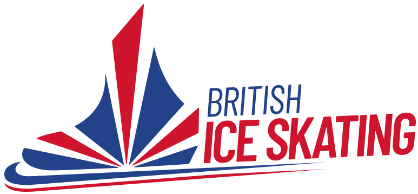 Before the day of your testSkaters should confirm their attendance with the Test Organiser once they are invited to a test session.For track and trace purposes, skaters should provide the Test Organiser with contact details for the coach and parent or responsible adult who will accompany them for the test.It is the responsibility of the skater and/or parent to notify the Test Organiser if there are to be any changes to the people who accompany the skater.Arriving at the rinkAnyone due to participate who is exhibiting symptoms of COVID-19 should not come to the venue.Skaters should only bring one parent or responsible adult with them where necessary.Most skaters should be ready to skate 30 minutes prior to the scheduled start time for their test. The first group of skaters should arrive and be ready to skate at the scheduled start time for the test.Skaters should arrive “rink ready”- dressed and with skates on. Skates should be put on in the car where possible.All skaters must bring their own personal items (gloves, facial tissues, water bottles, etc.)Skaters should keep all personal equipment in a secure bag or leave it in the car.Where applicable, skaters should enter the building at the appropriate entrance for the ice rink as advised by the Test Organiser.*Warm UpAll off-ice warm-ups should be done outside of the building, weather permitting where possible & if safe to do so. A designated warm-up area should be advised by the Test Organiser.*Parents/spectators should keep to marked waiting areas and follow cleaning guidelines as advised by the Test Organiser.*If skates need to be put on inside the rink, skaters should keep to marked areas as advised by the Test Organiser.*Your testSkaters may experience a slightly different timetable than they are used to, as our priority is now limiting the number of people in the rink at one time. Skaters may sit multiple tests of different disciplines in quick succession instead of waiting between other tests.High level tests in exceptional circumstances can be conducted by one judge.Where possible, only 1 warm-up group of skaters, coaches and spectators should be inside the building at any time.As usual, coaches should stay at the barrier while skaters are taking their tests, but should also refrain from touching the barrier.Coaches and judges should wear a mask throughout the test, and skaters should wear a mask whenever they are off the ice and not warming up (except where individuals are exempt for health reasons).Judges will not offer a handshake for a passed test. Verbal feedback will be given at a distance of 2m.When receiving feedback, skaters should wear a mask.Judges will sanitise their hands between tests so that they can hand over the result slip to the skater as usual.The barrier will be cleaned by a nominated coach or volunteer after each test at the entrance/exit point and any other appropriate places. *The ice surface will be re-surfaced more frequently as required.Leaving the rinkThe test organiser will schedule sessions to allow for skaters to exit and enter with minimal overlap or contact.Skaters should leave the rink in a timely manner.Skaters should not wait around or chat to friends after their test.We ask that parents and skaters adhere to these and any additional rules specific to their rink as proposed by the Test Organiser, COVID Officer and/or rink management. We ask that coaches assist in ensuring their skaters keep the above in mind throughout their test.